ПОСТАНОВЛЕНИЕАдминистрации сельского поселения Кирилловский сельсовет муниципального района Уфимский район Республики Башкортостан№26										от 14 февраля 2018г.О разработке проекта планировки и проекта межевания территории для размещения линейного объекта – участка автодороги от Уфа-Иглино до Вотикеевского месторождения восточнее д. Кириллово сельского поселения Кирилловский сельсовет муниципального района Уфимский район Республики Башкортостан. Рассмотрев обращение Варнавской Ирины Викторовны (вх. № 27 от 23.01.2018г.), в соответствии со ст. 45, 46 Градостроительного кодекса Российской Федерации, ПОСТАНОВЛЯЮ:1. Разрешить Варнавской Ирине Викторовне разработку проекта планировки и проекта межевания территории, расположенной в 1000 м восточнее д. Кириллово сельского поселения Кирилловский сельсовет муниципального района Уфимский район Республики Башкортостан для размещения линейного объекта – участка автодороги от Уфа-Иглино до Вотикеевского месторождения в границах кадастровых кварталов 02:47:080701 и 02:47:080207, ориентировочной протяженностью 700 м, земель сельскохозяйственного назначения. Границы и площадь проекта межевания определить проектом планировки.2. Обязать заказчика:2.1. до начала проектирования выполнить в установленном порядке в необходимом объеме инженерные изыскания;2.2. предоставить на рассмотрение в отдел архитектуры и градостроительства администрации муниципального района Уфимский район Республики Башкортостан разработанные и согласованные в установленном порядке проект планировки и проект межевания территории в течение одного года со дня принятия настоящего постановления;2.3. представить необходимые материалы для проведения публичных слушаний по проекту планировки и проекту межевания, принять участие и обеспечить присутствие проектной организации на публичных слушаниях, по проекту планировки и проекту межевания линейного объекта, указанных в п.1 настоящего постановления, в установленном законодательством порядке;2.4. представить в отдел архитектуры и градостроительства администрации муниципального района Уфимский район Республики Башкортостан один экземпляр отчетов о выполненных инженерных изысканиях и документации по планировке территории (в том числе в электронном виде) в целях формирования информационной системы обеспечения градостроительной деятельности (ИСОГД).3. Предупредить заказчика:3.1.  проектирование и строительство конкретных объектов производится в соответствии с Правилами землепользования и застройки сельского поселения Кирилловский сельсовет муниципального района Уфимский район Республики Башкортостан после разработки и утверждения проекта межевания территории в установленном порядке;3.2. в случае невыполнения пунктов 2.2., 2.3., настоящее постановление утрачивает силу.4. Постановление главы сельского поселения Кирилловский сельсовет муниципального района Уфимский район Республики Башкортостан от 07.12.2016 № 317 считать недействительным в связи с истечением срока действия.4. Опубликовать данное постановление в газете «Уфимские Нивы» и разместить на официальном сайте администрации сельского поселения Кирилловский сельсовет муниципального района Уфимский район Республики Башкортостан в сети «Интернет» http://spkirillovo.ru/5. Контроль за исполнением настоящего постановления оставляю за собой.Глава сельского поселения 			                                           Н.А. Келлер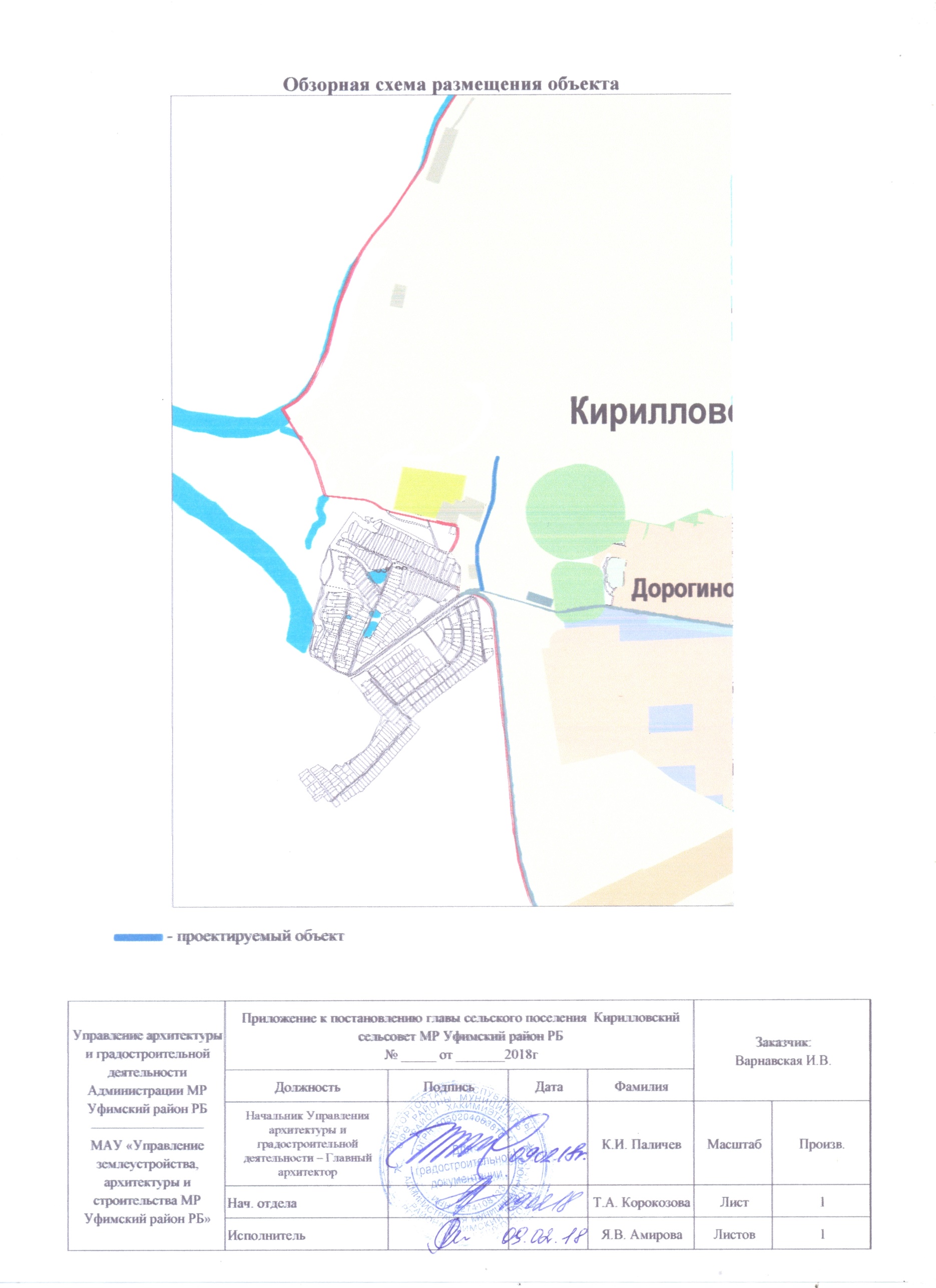 